Gobierno Municipal El Salto 2018-2021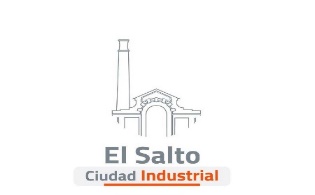 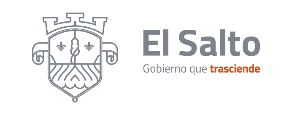 Informe de actividades del mes de Julio 2020DIRECCIÓN DE JUZGADOS MUNICIPALES DIRECCIÓN DE JUZGADOS MUNICIPALES ACTIVIDADESRESULTADOSPrimer Juzgado ubicado en Comisaría Municipal74 personas detenidas 12 pago de multa 62 compurgaron horas de arresto Segundo Juzgado ubicado en Delegación                Las Pintaspersonas detenidas42 pago de multa 97 compurgaron horas de arresto 